Supplementary MaterialTable S1. eDNA sampling filtrations. Data about filters, stations and dates of sampling are provided.Table S2. Summary table of the species using OBITools for the three different primer sets for Providencia. The second column indicates which species were observed during the underwater visual censuses (UVC), and the third column indicates which species were documented as present in the study area in an existing regional database (R). The last three columns indicate the total number of reads across all stations found for each primer.Table S3. Summary table of the genera using OBITools for the three different primer sets for Providencia. The second column indicates which genera were observed during the underwater visual censuses (UVC), and the third column indicates which genera were documented as present in the study area in an existing regional database (R). The last three columns indicate the total number of reads across all stations found for each primer.Table S4. Summary table of the families using OBITools for the three different primers sets for Providencia. The second column indicates which families were observed during the underwater visual censuses (UVC), and the third column indicates which genera were documented as present in the study area in an existing regional database (R). The last three columns indicate the total number of reads across all stations found for each primer.Table S5. Summary table of the species using OBITools for the three different primers for Gayraca. The second column indicates which species were observed during the underwater visual censuses (UVC), and the third column indicates which genera were documented as present in the study area in an existing regional database (R). The last three columns indicate the total number of reads across all stations found for each primer.Table S6. Summary table of the genera using OBITools for the three different primers for Gayraca. The second column indicates which genera were observed during the underwater visual censuses (UVC), and the third column indicates which genera were documented as present in the study area in an existing regional database (R). The last three columns indicate the total number of reads across all stations found for each primer.Table S7. Summary table of the families using OBITools for the three different primers for Gayraca. The second column indicates which families were observed during the underwater visual censuses (UVC), and the third column indicates which genera were documented as present in the study area in an existing regional database (R). The last three columns indicate the total number of reads across all stations found for each primer.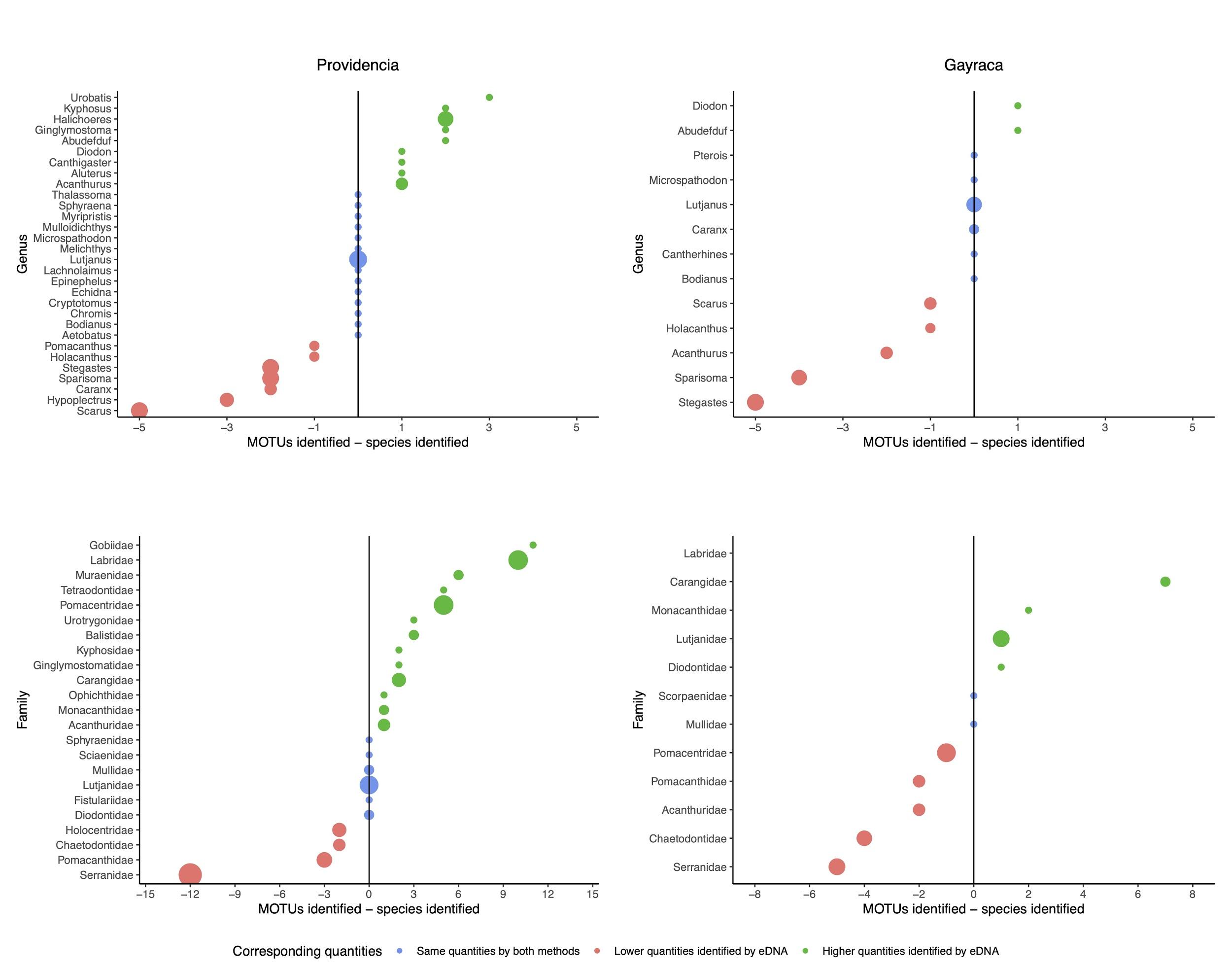 Figure S1. Distribution of MOTU reads and of the number of species per genus (top row) and per family (bottom row) for Providencia (left column) and Gayraca Bay (right column). The size of the dots corresponds to the number of species per genus or family found in the UVCs. The dot size is log+1 scaled. Many more families were detected in the eDNA than in the UVCs.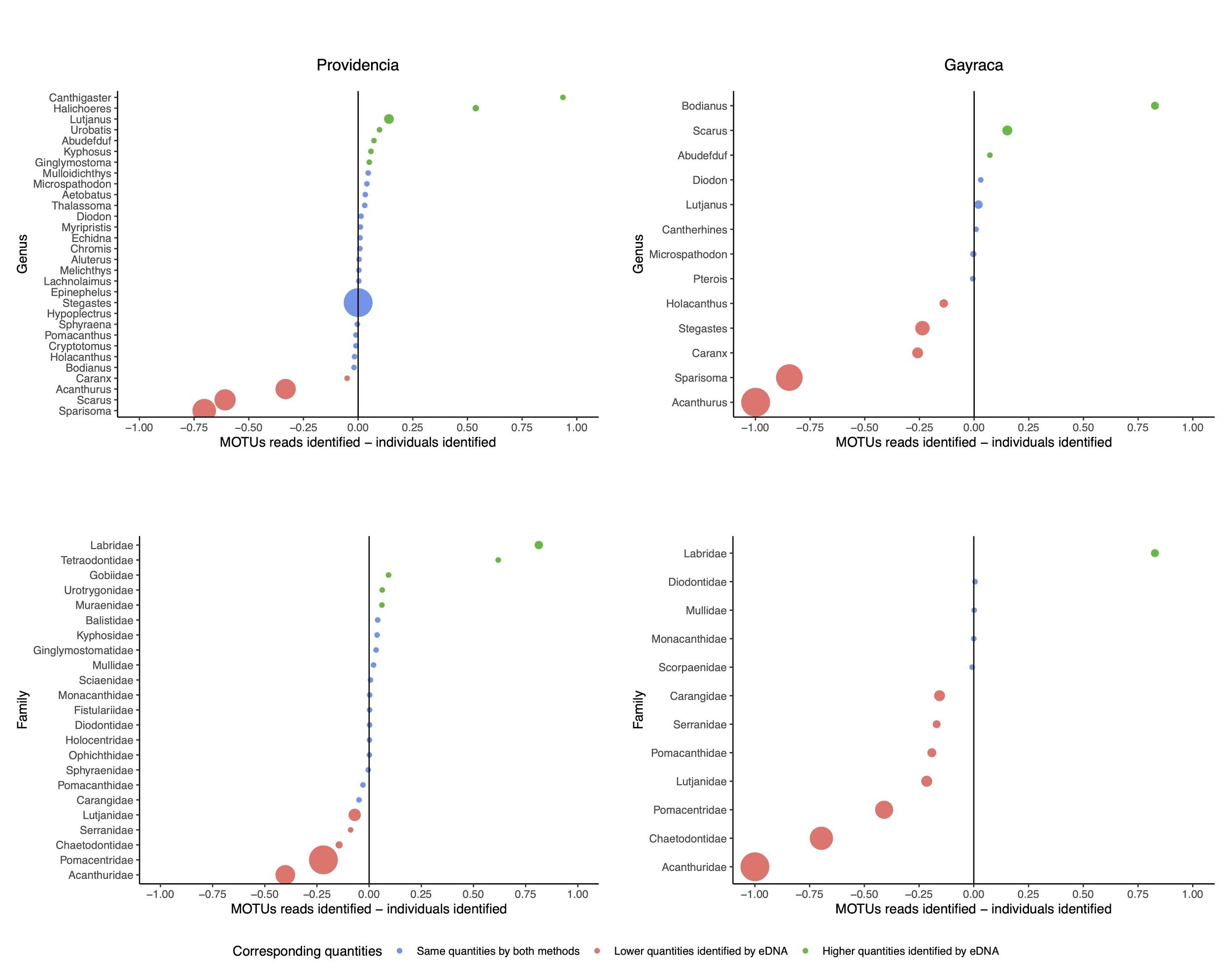 Figure S2. Distribution of MOTU reads and of the number of individuals per genus (top row) and per family (bottom row) for Providencia (left column) and Gayraca Bay (right column). The number of MOTU reads and individuals counted in the UVCs were scaled between zero and one for their comparison. The size of the dots is proportional to the number of individuals per genus or family counted in the UVCs.Figure S3. (A) Compositional differences (PCoA) from the MOTU presence–absence matrix between the eDNA sampling stations in Providencia. (B) Transects maps of Providencia, where colors correspond to the position of the transect in the ordination space. 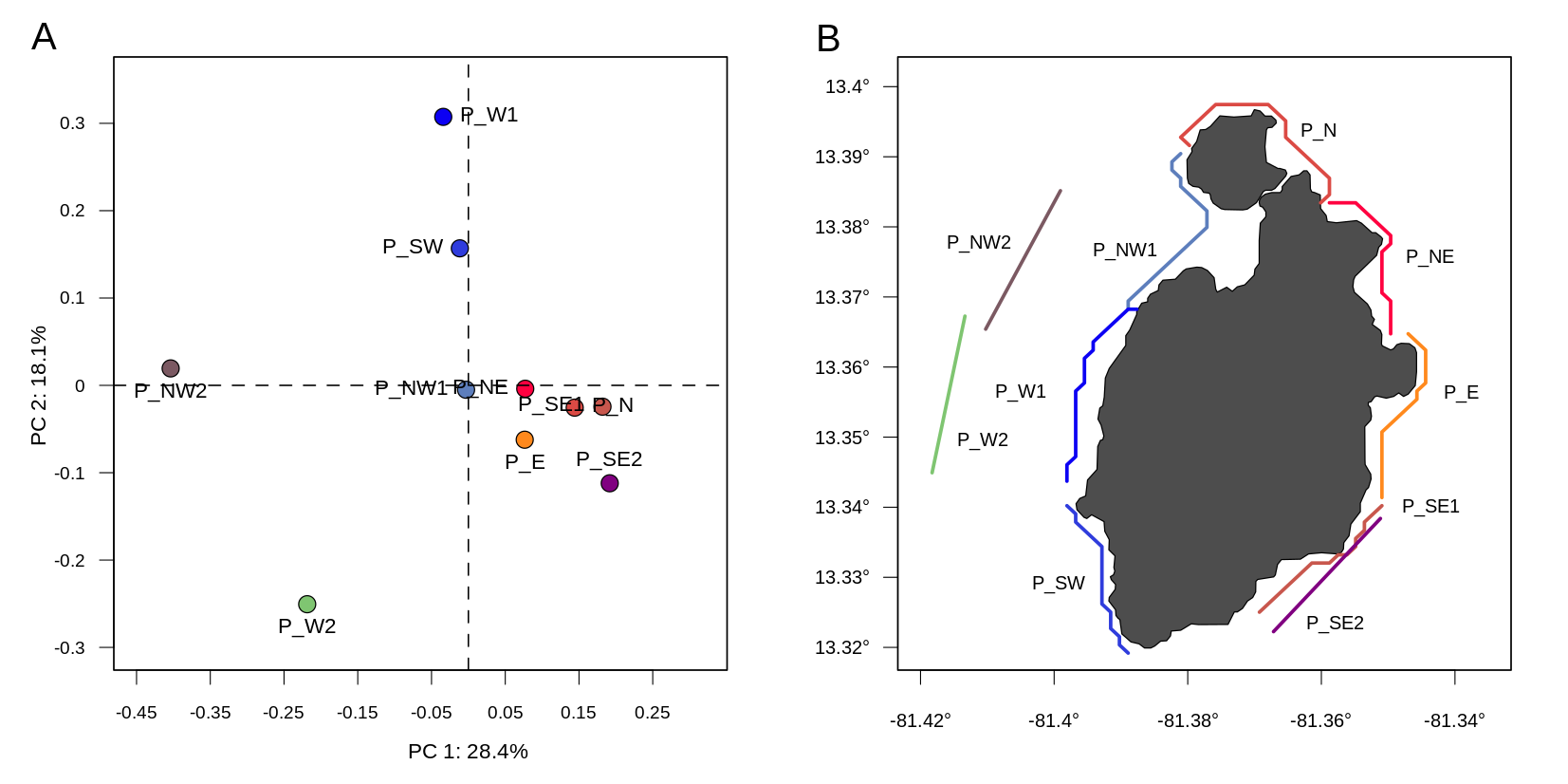 LocationCodeSampling MethodFilterDateT_startT_endlatitude_startlongitude_startlatitude_endlongitude_endProvidenciaP_SWTransectSPY18172929/06/201814H0714H4513.34043-81.3982913.34043-81.39829ProvidenciaP_SWTransectSPY18171930/06/20188H579H3913.34043-81.3982913.34043-81.39829ProvidenciaP_NW_1TransectSPY18173201/07/20189H2510H0913.36786-81.3886413.36786-81.38864ProvidenciaP_NW_1TransectSPY18172401/07/20189H2510H0913.36786-81.3886413.36786-81.38864ProvidenciaP_NTransectSPY18172102/07/20189H109H5013.39172-81.3802913.39172-81.38029ProvidenciaP_NTransectSPY18173002/07/20189H109H5013.39172-81.3802913.39172-81.38029ProvidenciaP_NETransectSPY18172502/07/201810H0610H5013.38322-81.3590913.38322-81.35909ProvidenciaP_NETransectSPY18173302/07/201810H0610H5013.38322-81.3590913.38322-81.35909ProvidenciaP_SE_2TransectSPY18171605/07/20189H2710H0713.32225-81.3671613.32225-81.36716ProvidenciaP_SE_2TransectSPY18077405/07/20189H2710H0713.32225-81.3671613.32225-81.36716ProvidenciaP_W_2TransectSPY18172804/07/20189H5610H3413.36726-81.4133513.36726-81.41335ProvidenciaP_W_2TransectSPY18172204/07/20189H5610H3413.36726-81.4133513.36726-81.41335ProvidenciaP_SE_1TransectSPY18172603/07/201810H3011H0013.34073-81.3512413.34072-81.35561ProvidenciaP_SE_1TransectSPY18173103/07/201810H3011H0013.34073-81.3512413.34072-81.35561ProvidenciaP_ETransectSPY18171803/07/20189H4210H1313.3652-81.347513.36264-81.34969ProvidenciaP_ETransectSPY18172703/07/20189H4210H1313.3652-81.347513.36264-81.34969ProvidenciaP_W1TransectSPY18172330/06/201812H5013H4813.34393-81.3977713.34393-81.39777ProvidenciaP_W1TransectSPY18173430/06/201812H5013H4813.34393-81.3977713.34393-81.39777ProvidenciaP_NW_2TransectSPY18171704/07/20189H109H4013.36541-81.4102513.36541-81.41025ProvidenciaP_NW_2TransectSPY18171504/07/20189H109H4013.36541-81.4102513.36541-81.41025Gayraca BayS_P7TransectSPY18150823/10/201813H0013H3011,33765-74,1104411,33738-74,1105Gayraca BayS_P7TransectSPY18153823/10/201813H0013H3011,33765-74,1104411,33738-74,1105Gayraca BayS_P1Fixed pointSPY18151523/10/201816H1516H4511,33765-74,1104411,33738-74,1105Gayraca BayS_P1Fixed pointSPY18152523/10/201816H1516H4511,33765-74,1104411,33738-74,1105Gayraca BayS_P4Fixed pointSPY18150124/10/20187H408H1011,33765-74,1104411,33738-74,1105Gayraca BayS_P4Fixed pointSPY18151424/10/20187H408H1011,33765-74,1104411,33738-74,1105Gayraca BayS_P10Fixed pointSPY18150025/10/201811H0811H3811,32828-74,1148511,32799-74,11439Gayraca BayS_P10Fixed pointSPY18151625/10/201811H0811H3811,32828-74,1148511,32799-74,11439Gayraca Bay S_T9TransectSPY18149925/10/201812H0212H3211,33078-74,116311,33107-74,11662Gayraca Bay S_T9TransectSPY18153925/10/201812H0212H3211,33078-74,116311,33107-74,11662Gayraca BayS_P7Fixed pointSPY18150325/10/201814H0714H3711,34072-74,112111,34031-74,11184Gayraca BayS_P7Fixed pointSPY18153025/10/201814H0714H3711,34072-74,112111,34031-74,11184Gayraca BayS_T2TransectSPY18190325/10/201814H5515H2511,34196-74,1126911,34208-74,11231Gayraca BayS_T2TransectSPY18153425/10/201814H5515H2511,34196-74,1126911,34208-74,11231Gayraca BayS_T5TransectSPY18188925/10/201815H4816H1811,32668-74,1142811,32873-74,11475Gayraca BayS_T5TransectSPY18189125/10/201815H4816H1811,32668-74,1142811,32873-74,11475Gayraca BayS_T6TransectSPY18154025/10/201817H2517H5511,33017-74,1157611,32756-74,11442Gayraca BayS_T6TransectSPY18150425/10/201817H2517H5511,33017-74,1157611,32756-74,11442Gayraca BayS_T3TransectSPY18150526/10/20186H417H1111,32842-74,114311,32764-74,11383Gayraca BayS_T3TransectSPY18150926/10/20186H417H1111,32842-74,114311,32764-74,11383SpeciesUVC- Underwater visual censusR-Present in a regional database# Reads Chon01# Reads teleo# Reads Vert01tCarcharhinus pereziiR53139810654Rhizoprionodon terraenovaeR36504147Sphyrna mokarranR18136724Aetobatus narinariUVCR152416050603Ginglymostoma cirratumUVCR128012779486Urobatis jamaicensisUVCR126501Chilorhinus suensoniiR184628187Kaupichthys hyoproroidesR25745980Ariosoma balearicumR168Moringua edwardsiR161635872Enchelycore carychroaR3856Gymnothorax miliarisR21561Gymnothorax vicinusR6490Uropterygius maculariusR7931Atherinomorus stipesR132604Tylosurus crocodilusR41374Starksia atlanticaR75916Starksia nanodesR4862Selar crumenophthalmusR274Trachinotus carolinusR571Rachycentron canadumR614Kyphosus bigibbus3209227631Kyphosus cinerascensR30353Kyphosus vaigiensisR31130Harengula jaguanaR189121932Jenkinsia lamprotaeniaR910956Opisthonema oglinumR65710404Megalops atlanticusR3835521212Chaetodipterus faberR4871Diapterus auratusR1464Eucinostomus argenteusR16227Eucinostomus gulaR1173Eucinostomus melanopterusR3626Gerres cinereusUVCR189743Eleotris amblyopsisR492Erotelis smaragdus6400Gnatholepis thompsoniR395683Lythrypnus crocodilusR5168Lythrypnus nesiotesR2755Nes longusR306Oxyurichthys stigmalophiusR789Priolepis hipolitiR481Ostichthys trachypomaR114Sargocentron coruscumR289Apogon aurolineatusR2937Apogon phenaxR5084Apogon planifronsR13988Apogon townsendiR133Astrapogon puncticulatusR10192Phaeoptyx conkliniR13682Phaeoptyx pigmentariaR116147Bodianus rufusUVCR30551678Clepticus parraeUVCR82594Cryptotomus roseusUVCR2092420200Halichoeres maculipinnaUVCR4952347191Halichoeres bivittatusUVCR358262Halichoeres garnotiUVCR574848Halichoeres poeyiUVCR19849Halichoeres radiatusR635Lachnolaimus maximusUVCR605815229Scarus guacamaiaUVCR5771Scarus iseriUVCR40254Sparisoma aurofrenatumUVCR1408Sparisoma axillare108001Sparisoma chrysopterumUVCR748173807Sparisoma virideUVCR544023Thalassoma bifasciatumUVCR69030363881Xyrichtys martinicensisR53863Xyrichtys novaculaR2161Xyrichtys splendensR72511Mugil curemaR1080Holacanthus tricolorUVCR140931354Pomacanthus arcuatusUVCR6688Abudefduf saxatilisUVCR136065Abudefduf taurusR2978Chromis multilineataUVCR25300Chromis cyaneaUVCR14420Microspathodon chrysurusUVCR78942238727Stegastes adustusUVCR153703Stegastes partitusUVCR390446Stegastes planifronsUVCR8174Stegastes variabilisUVCR716Petrotyx sanguineusR13803Scorpaena brasiliensisR11962Cephalopholis fulvaUVCR942Hypoplectrus gemma936Pseudogramma gregoryiR9232Eumegistus brevortiR104Gempylus serpensR223Bothus lunatusR387Euthynnus alletteratusR3270Aulostomus maculatusR11089Mulloidichthys martinicusUVCR112069124323Pseudupeneus maculatusUVCR1817Balistes capriscusR21375Balistes vetulaR1745331930Canthidermis maculataR71057127962Melichthys nigerUVCR10976Diodon hystrixR453237486Aluterus monocerosR72623721Aluterus scriptusUVCR385286Monacanthus tuckeriR38387Acanthostracion polygoniusUVCR14341Lactophrys bicaudalisR31926Lactophrys triqueterR1481Canthigaster rostrataUVCR1849671Sphoeroides spengleriR19765GenusUVC- Underwater visual censusR-Present in a regional database# Reads Chon01# Reads teleo# Reads Vert01tCarcharhinusR23324328053SphyrnaR280UrobatisUVCR23308739445GinglymostomaUVCR2946AcanthurusUVCR147474395956AlbulaR15993AriosomaR127GymnothoraxUVCR20123AtherinomorusR653SynodusR606StrongyluraR280TylosurusR649220CheilopogonR133HemiramphusR247635EntomacrodusR7034ParablenniusR15810ChaenopsisR13183ArcosR4105MalacoctenusUVCR286196StarksiaR314CaranxUVCR618189061SelarR148TrachinotusR75764EcheneisR8252KyphosusUVCR159200ChaetodonUVCR5935HarengulaR326JenkinsiaR554034857EngraulisR724AnchoaR7126PoeciliaR608ElopsR32805358GerresUVCR1945GnatholepisR3343NesR29186MyripristisUVCR1476ApogonR55441AstrapogonR1590ClepticusUVCR432HalichoeresUVCR22632739789LachnolaimusUVCR143ScarusUVCR583178757SparisomaUVCR264140ThalassomaUVCR2158XyrichtysR464LutjanusUVCR2694701008490MugilR366012672HolacanthusUVCR744417AbudefdufUVCR5470539730MicrospathodonUVCR29502495StegastesUVCR13050SphyraenaUVCR455951758PteroisUVCR3239CephalopholisUVCR15179DiplectrumUVCR1046HypoplectrusUVCR194LiopropomaR352RypticusR18432BothusR15770CubicepsR368AuxisR2152903ScomberomorusR42044677ThunnusR844649512MulloidichthysUVCR2458SyngnathusR282910512BalistesR188CanthidermisR805MelichthysUVCR203037DiodonUVCR18009151019CantherhinesUVCR10114StephanolepisR3106033AcanthostracionUVCR25458CanthigasterUVCR20991EpinephelusUVCR7068RhizoprionodonRSee species tableAetobatusUVCRSee species tableChilorhinusRSee species tableKaupichthysRSee species tableMoringuaRSee species tableEnchelycoreRSee species tableUropterygiusRSee species tableRachycentronRSee species tableOpisthonemaRSee species tableMegalopsRSee species tableChaetodipterusRSee species tableEucinostomusUVCRSee species tablePriolepisRSee species tableOstichthysRSee species tableSargocentronRSee species tablePhaeoptyxRSee species tableBodianusUVCRSee species tableCryptotomusUVCRSee species tablePomacanthusUVCRSee species tablePetrotyxRSee species tableScorpaenaRSee species tablePseudogrammaRSee species tableEumegistusRSee species tableGempylusRSee species tableEuthynnusRSee species tableAulostomusRSee species tablePseudupeneusUVCRSee species tableAluterusUVCRSee species tableMonacanthusRSee species tableLactophrysUVCRSee species tableSphoeroidesRSee species tableChromisRSee species tableFamilyUVC- Underwater visual censusR-Present in a regional database# Reads Chon01# Reads teleo# Reads Vert01tCarcharhinidaeR198DasyatoideaUVCR64521MyliobatidaeR1252UrotrygonidaeUVCR141012500GinglymostomatidaeUVCR9814AcanthuridaeUVCR275279823561AlbulidaeR19333ChlopsidaeR944OphichthidaeUVCR50344517MuraenidaeUVCR67484941ParalepididaeR137BelonidaeR48228993219ExocoetidaeR2955458HemiramphidaeR1486254008BlenniidaeR2551ChaenopsidaeR11423GobiesocidaeR1343LabrisomidaeUVCR582788CarangidaeUVCR28257312106KyphosidaeR131ChaetodontidaeUVCR17032CichlidaeR2685ClupeidaeR143912248EngraulidaeR3190CyprinidaeR37933132PoeciliidaeR1292ElopidaeR1111MegalopidaeR103GerreidaeUVCR60854EleotridaeR2427GobiidaeUVCR31999437HolocentridaeUVCR72793ApogonidaeR6880128904LabridaeUVCR552483232HaemulidaeUVCR212850LutjanidaeUVCR2921621424MugilidaeR600MyctophidaeR18219PomacanthidaeUVCR7000PomacentridaeUVCR1544396889SciaenidaeUVCR16289271OphidiidaeR4935HexagrammidaeR542SerranidaeUVCR12323BothidaeR57447CynoglossidaeR1084ParalichthyidaeR1927ScombridaeR252SparidaeUVCR54590AulostomidaeR18290CallionymidaeR54975FistulariidaeUVCR115817MullidaeUVCR210BalistidaeUVCR101951296DiodontidaeUVCR1388OstraciidaeUVCR1768TetraodontidaeUVCR13722104963SphyrnidaeRSee genera/species tableAetobatidaeUVCRSee species tableCongridaeRSee species tableMoringuidaeRSee species tableAtherinidaeRSee species tableRachicentridaeRSee species tableEphipiidaeRSee species tableScorpaenidaeUVCRSee species tableGempylidaeRSee species tableMonacanthidaeUVCRSee genera/species tableSynodontidaeRSee genera tableEcheneidaeRSee genera tableChaetodontidaeRSee genera tablePoeciliidaeRSee genera tableNoemidaeRSee genera tableSyngnathidaeUVCRSee genera tableSpeciesUVC- Underwater visual censusR-Present in a regional database# Reads teleo# Reads Vert01tMoringua edwardsiR2331274Enchelycore carychroaR6263Gymnothorax miliarisR3558Gymnothorax vicinusR2738Antigonia caprosR29463138Ablennes hiansR50002Tylosurus crocodilusR327683Parexocoetus brachypterusR82791Hyporhamphus unifasciatusR383Hypsoblennius invemarR786Decapterus macarellusR3768Selar crumenophthalmusR51096Selene setapinnisR1494Coryphaena hippurusR2309Kyphosus bigibbus2849Kyphosus cinerascensR52Kyphosus vaigiensisR82714Chaetodon ocellatusUVCR19979Harengula jaguanaR13096633745199Jenkinsia lamprotaeniaR32373691Opisthonema oglinumR306590687423Chaetodipterus faberR8572Diapterus auratusR900Diapterus rhombeusR2025Eucinostomus argenteusR104148Eucinostomus dowiiR442Eucinostomus gulaR4911Eucinostomus melanopterusR4276Gerres cinereusR36258Awaous bananaR2473Gnatholepis thompsoniR117288Lythrypnus crocodilusR9857Oxyurichthys stigmalophiusR419Priolepis hipolitiR2593Sargocentron coruscumR2075Apogon pseudomaculatusR203Phaeoptyx pigmentariaR50383Bodianus rufusUVCR6029211961600Clepticus parraeR34455Cryptotomus roseusR11993983Halichoeres maculipinnaR3414240293Halichoeres bivittatusR94662Halichoeres garnotiR28881Halichoeres poeyiR5280Halichoeres radiatusR20422Nicholsina ustaR437870Scarus iseriUVCR104720Sparisoma aurofrenatumUVCR72565Sparisoma axillare206834Sparisoma chrysopterumUVCR2861011728Sparisoma virideUVCR106724Thalassoma bifasciatumR385478752854Mugil incilisR11842Mugil curemaR8489Holacanthus tricolorUVCR322209645Pomacanthus arcuatusR1776Abudefduf taurusR529922051Abudefduf saxatilisUVCR118994Chromis cyaneaR3196Chromis multilineataR77656Microspathodon chrysurusUVCR77396186472Stegastes adustusUVCR188705Stegastes partitusUVCR58175Stegastes planifronsUVCR45930Pterois volitansUVCR886Scorpaena brasiliensisR333Hypoplectrus gemma4029Cephalopholis fulvaUVCR317Pseudogramma gregoryiR4956Serranus tigrinusR4715Euthynnus alletteratusR13548Katsuwonus pelamisR771Aulostomus maculatusR686Mulloidichthys martinicusUVCR172658111386Pseudupeneus maculatusR675Diodon hystrixR678045295Aluterus monocerosR291308Aluterus scriptusR1466700Monacanthus tuckeriR9034Acanthostracion polygoniusUVCR14553Acanthostracion quadricornisR10362Lactophrys bicaudalisR7036Lactophrys triqueterR11981Canthigaster rostrataR65944Sphoeroides spengleriR5841GeneraUVC- Underwater visual censusR-Present in a regional database# Reads teleo# Reads Vert01tAcanthurusUVCR273646695441GymnothoraxR24914ParexocoetusR254036739ArcosR6631775SynodusR23054AblennesR207TylosurusR302611CheilopogonR48569ParexocoetusR1770HemiramphusR27926EntomacrodusR56222ParablenniusR1319MalacoctenusR1536CaranxUVCR5204869258SelarR1632503UraspisR220170TrachinotusR16694KyphosusR122331ChaetodonUVCR71586HarengulaR29404OpisthonemaR1203857SardinellaR610512466EngraulisR16897ElopsR16826ChaetodipterusR112EucinostomusR34231GnatholepisR681LythrypnusR3596TigrigobiusR624MyripristisR351OstichthysR688SargocentronR584ApogonR1206051730BodianusUVCR1265HalichoeresR18620117075ScarusUVCR17166235709SparisomaUVCR1194ThalassomaR3288LutjanusUVCR97249114910PristipomoidesR7291MugilR2995026518DiaphusR448HolacanthusUVCR127422645AbudefdufUVCR4767311664ChromisR1479123MicrospathodonUVCR3348StegastesUVCR7752SphyraenaR327469510PteroisUVCR355CephalopholisUVCR96968RypticusR8188AchirusR10940AuxisR7622091187ScomberomorusR1752DiplodusR119223ThunnusR1573MulloidichthysR575ChilomycterusR4418DiodonUVCR1390531297CantherhinesUVCR823121820AcanthostracionUVCR13893CanthigasterR526SphoeroidesR309BothusR6579MoringuaRSee species tableEnchelycoreRSee species tableAntigoniaRSee species tableHyporamphusRSee species tableHypsoblenniusRSee species tableDecapterusRSee species tableSeleneRSee species tableCoryphaenaRSee species tableJenkinsiaRSee species tableDiapterusRSee species tableOxyurichthysRSee species tablePriolepisRSee species tablePhaeoptyxRSee species tableClepticusRSee species tableCryptotomusRSee species tableNicholsinaRSee species tablePomacanthusUVCRSee species tableScorpaenaRSee species tableHypoplectrusRSee species tablePseudogrammaRSee species tableSerranusRSee species tableEuthynnusRSee species tableKatsuwonusRSee species tableAulostomusRSee species tablePseudupeneusRSee species tableAluterusRSee species tableMonacanthusRSee species tableLactophrysRSee species tableFamilyUVC- Underwater visual censusR-Present in a regional database# Reads teleo# Reads Vert01tNarcinidaeR625AcanthuridaeUVCR190209330461CongridaeR125ChlopsidaeR567MuraenidaeR329737553BelonidaeR102355221121ExocoetidaeR183464841HemiramphidaeR74088288AtherinopsidaeR19146BelonidaeR85614ExocoetidaeR1555HemiramphidaeR343BlenniidaeR144691GobiesocidaeR13716LabrisomidaeR27326CarangidaeUVCR59865632394ChaetodontidaeUVCR116512273ClupeidaeR43651530020EngraulidaeR13305199PristigasteridaeR231GerreidaeR27073GobiidaeR56596542HolocentridaeR76413LabridaeUVCR6733272105HaemulidaeUVCR33355LutjanidaeUVCR36379602MugilidaeR4460MyctophidaeR3489PomacanthidaeUVCR110PomacentridaeUVCR22900642867SciaenidaeR195325960ScorpaenidaeUVCR261SerranidaeUVCR235158AchiridaeR136BothidaeR17800CynoglossidaeR384ParalichthyidaeR14457ScombridaeR324SparidaeR4659854226AulostomidaeR51552CallionymidaeR13450FistulariidaeR5419MullidaeR399SyngnathidaeR374BalistidaeR493DiodontidaeUVCR1372MonacanthidaeR469TetraodontidaeR25897689MoringuidaeRSee species tableCaproidaeRSee species tableCoryphaenidaeRSee species tableKyphosidaeRSee genera/species tablesEphippidaeRSee genera/species tablesApogonidaeRSee species tableOstraciidaeUVCRSee species tableSphyraenidaeRSee genera tableAchiridaeRSee genera table